UNIT 6: Adaptation and Change Vocabulary:OLS Lesson 1: Change Over Time OLS Lesson 2: Structural Adaptations  OLS Lesson 3: Behavioral Adaptations  OLS Lesson 4: Extinct or Endangered OLS Lesson 5: Changes in EcosystemsOLS Lesson 6: Rates of Environmental Change OLS Lesson 7:  Building a Dam  OLS Lesson 9:  Population Changes   OLS Lesson 10:  The Human Factor    WordParts/meaning of word, if anyDefinitionPicture example if anyTraitA characteristic or something about an organism.AdaptationAdaptation  Something about an organism that helps it to survive in its environment.Structural AdaptationStructural Adaptation A physical body part of an organism that helps it to survive. Behavioral Adaptation Behavioral Adaptation An action or something an organism does to survive in its environment.Innate Behavior A behavior that is built into an organism since birth (genetic) Learned Behavior Learned Behavior A behavior that an organism develops, or picks up during its life Endangered ExtinctSuccession Carrying Capacity Exponential GrowthOverpopulation Essential QuestionsMain ConceptsWhat are traits?Why have humans bred different types of dogs and horses?How can the environment affect the traits of a species? How have the traits of sparrows changed over time? 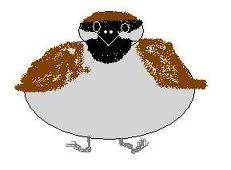 A trait is _____________________________________________________________________________________List 5 examples of traits1.__________________________2.__________________________3.__________________________4.__________________________5.__________________________To produce different breeds with _________________(or helpful) traits to people. Add different environmental changes House Sparrows were brought to North America in the 1850’s.  Over time, their body size has changed.Sparrows living in the northern part of the continent developed __________________ to survive the colder temperature. Sparrows in the south developed _________________ to deal with the warmer environment.The trait of body sized changed because ____________________________________________Essential QuestionsMain ConceptsWhat is an adaptation?What is a Structural Adaptation? Organisms have structural adaptations for                  -getting energy                 -maintaining  structure and                  -getting food. An adaptation is __________________________________________________________________________.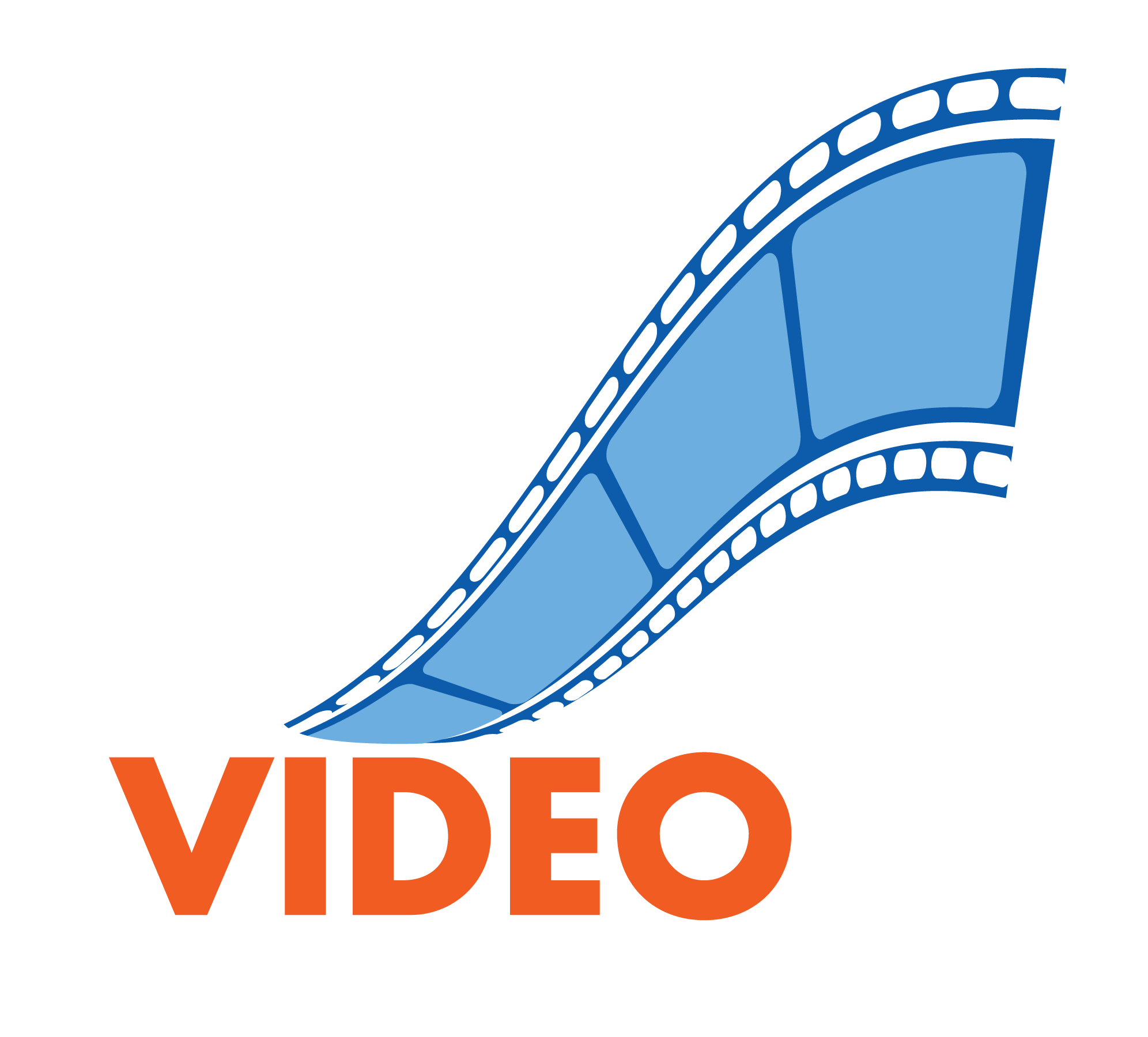 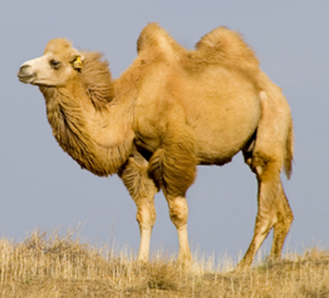 http://www.youtube.com/watch?v=sJH-01WLEg0List 5 Adaptations of Camels ____________________________________________________________________________________________________________________________________________________________________________________A physical ____________ part that helps an organism to survive in its ___________________.Choose any organism- __________________________.List 1 structural adaptation it has for eachEssential QuestionsMain ConceptsWhat is a behavioral adaptation?What are some behavioral adaptations of organisms?How is Learned Behavior different than Innate Behavior?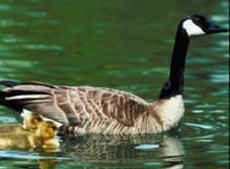 Baby geese learn what their mother looks like and follow her around.  This helps them stay together and protects them from predators.CHECK THE BOX FOR THE CORRECT TYPE OF ADAPTATIONBehavioral adaptaion- the way an organism ________ or something it does to survive in its environment Some spend the winter months in a sleeplike state called _______________________.Some organisms  ______________to warmer places during cold months to find food and shelter. Learned behavior is determined by past _________________, often by observing others.  Innate behavior is _______________ or built into an organism’s body. Essential QuestionsMain ConceptsWhat is an Endangered Species? What is an Extinct Species? Why has the Giant Panda become an Endangered Species? Why do species go endangered or extinct? A species in danger of going ________________.A species that____________________________.Giant Panda- 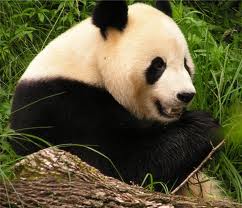 Specialized Diet- 99% of a Giant Pandas food is ____________________. Adaptations for eating Bamboo1.__________________________2.__________________________3.__________________________Habitat Loss- The Pandas Bamboo forests are disappearing because of ______________________________________________	Add something more About a change envi and mismatch of adap Essential QuestionsMain ConceptsWhat are some changes that can affect an ecosystem? There can be changes to the BIOTIC and ABIOTIC parts of the ecosystem. How can a tsunami affect an Ecosystem? How can a Tsunami affect an ecosystem? __________________________- The living things in an ecosystemExamples of Biotic Changes ___________________ of new species ___________________of species __________________________- The nonliving things in an ecosystem Examples of changes ______________________________________________________        Tsumani- ______________________________________.Essential QuestionsMain ConceptsHow can the rate of an environmental change affect an ecosystem How did the eruption of Mt. St Helen affect the surrounding ecosystem? What is succession? Put a check in the box labeling the change as rapid/slow and Biotic/Abiotic ___________  ____________ - a change that takes less than a day ___________ _____________ - a change that takes more than one day (sometimes over many years)What happened to the ecosystem during and right after the eruption? ____________________________________________________________________________________________How did the ecosystem change in the years after the eruption? ____________________________________________________________________________________________Succession- _________________________________________________________________________________Essential QuestionsMain ConceptsWhat is a dam? How does a human built dam affect the ecosystem?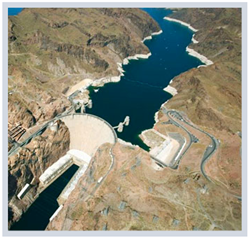 What are 5 reasons why humans build dams? Any structure that blocks (or retains) the flow of ______________.Two organisms that build dams are ____________ and ______________.How does a human dam affect the ecosystem downstream? __________________________________________________________________________________________________How can a human dam affect the ecosystem upstream? _____________________________________________________________________________________________________________________________________________________________________________________________________________________________________________________________________________________________________Essential QuestionsMain ConceptsHow do population changes affect an ecosystem?Why was the rabbit population able to grow so large? What is Exponential Growth? 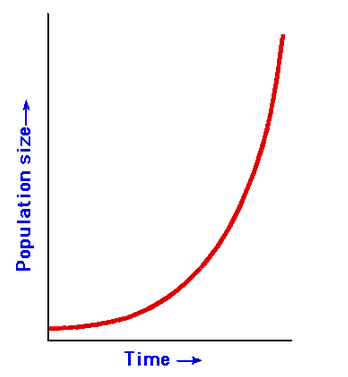 What is over population? How did the exponential growth of Australia’s rabbit population affect the ecosystem? What happens when a species is taken out of an ecosystem?    In 1859 a man named Thomas Austin released 24 rabbits in Australia.  In six years, those rabbits had reproduced and multiplied to ________________________!When a species population _________________ without limitation.When a species population size _________________ the carrying capacity of the environment.Essential QuestionsMain ConceptsHow has the human population on earth increased in the past 40 years? How do humans change their environment?     Between 1960 and 2000 the human population has gone from ______  to  _______ billion. Something else with this lesson 